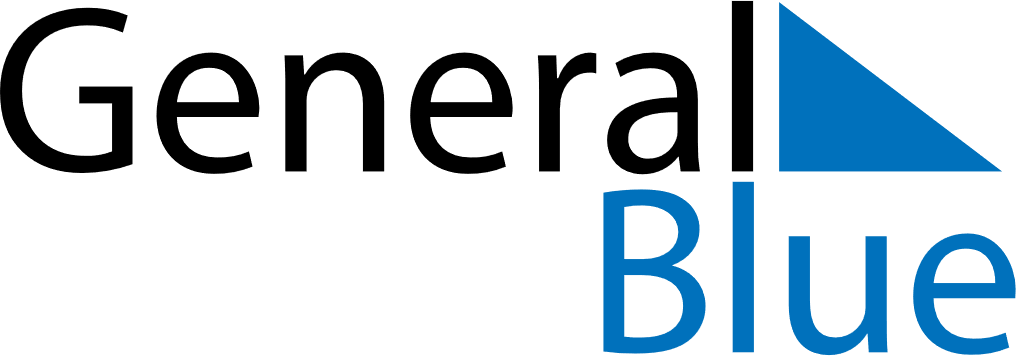 2019 – Q2Croatia   2019 – Q2Croatia   2019 – Q2Croatia   2019 – Q2Croatia   2019 – Q2Croatia   2019 – Q2Croatia   AprilSundayMondayTuesdayWednesdayThursdayFridaySaturdayApril123456April78910111213April14151617181920April21222324252627April282930AprilMaySundayMondayTuesdayWednesdayThursdayFridaySaturdayMay1234May567891011May12131415161718May19202122232425May262728293031MayJuneSundayMondayTuesdayWednesdayThursdayFridaySaturdayJune1June2345678June9101112131415June16171819202122June23242526272829June30Apr 21: Easter SundayApr 22: Easter MondayMay 1: Labour DayMay 12: Mother’s DayJun 20: Corpus ChristiJun 22: Anti-Fascist Struggle DayJun 25: Statehood Day